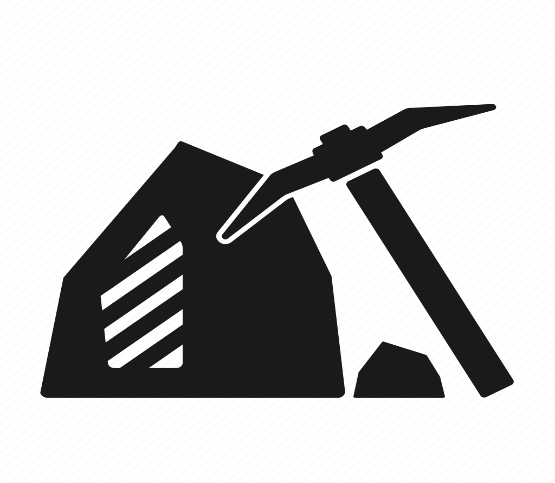 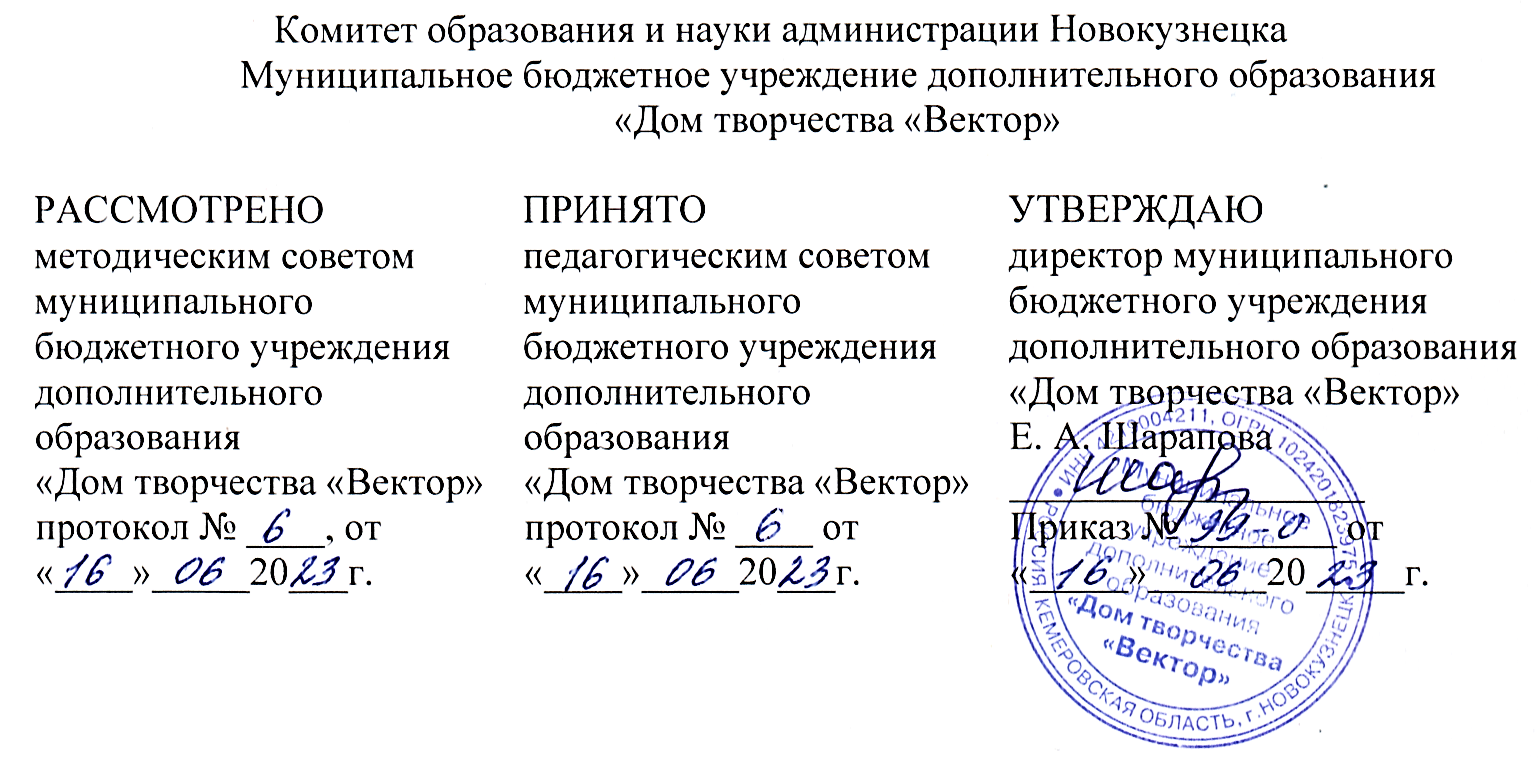 ДОПОЛНИТЕЛЬНАЯ ОБЩЕОБРАЗОВАТЕЛЬНАЯ ОБЩЕРАЗВИВАЮЩАЯ ПРОГРАММА«Горное дело» (специальность «Открытые горные работы»)Возраст учащихся: 14-17 лет Срок реализации программы: 2 неделиНаправленность: социально-гуманитарнаяРазработчикВишнякова Татьяна Викторовна,педагог дополнительного образованияНовокузнецкий городской округ, 2023Паспорт программыКомплекс основных характеристик дополнительной общеобразовательной общеразвивающей программыПояснительная запискаНаправленность дополнительной общеобразовательной общеразвивающей программы «Горное дело» (специальность «Открытые горные работы») (далее - программа) – социально-гуманитарная. Уровень освоения содержания программы. Программа имеет стартовый уровень, так как предполагает формирование первичных практических навыков работы по специальности  «Открытые горные работы» в ходе проведения профессиональных проб. Аактуальность программы «Горное дело» обусловлена запросом родителей и подростков, необходимостью принять важное решение, которое определит качество всей дальнейшей жизни подростков – какую выбрать профессию. Актуальность данной проблемы возрастает в связи с появлением на современном рынке труда новых профессий.Программа позволяет решить проблему профессионального самоопределения учащихся, сформировать у старшеклассников собственный взгляд на трудовую деятельность современных специалистов угольной отрасли, научить оценивать свои возможности, пробуждает интерес к специальности открытые горные работы.В рамках проведения профессиональных проб «Горное дело» учащиеся получают базовые знания о различных направлениях профессиональной деятельности специалиста горной отрасли. Основной упор делается на расширение кругозора учащихся. Под руководством наставника имеют представление о выполнении первоначальных приемов технического осмотра и обслуживания насосных установок. Кроме того, учащиеся определят, соответствует ли характер данной работы их профессиональным интересам и возможностям, получат психолого-педагогическую и информационную поддержку в выборе форм обучения для продолжения образования в учреждениях среднего и высшего профессионального образования.Отличительными особенностями данной образовательной программы является оказание учащимся психолого-педагогической и информационной поддержки в выборе специальности «Открытые горные работы». При прохождении профпробы учащийся не только приобретает информацию о востребованных на рынке труда специалистов, выполняемых ими функциях, условиях труда и возможностях карьерного роста, но и получает возможность выполнить профессиональное задание под руководством наставника, окунуться в виртуальный процесс добычи полезных ископаемых - открытым и шахтным способом.Дополнительная общеобразовательная общеразвивающая программа «Горное дело» реализуется в рамках реализации районной целевой программы «Путь в профессию», деятельности Центра профессиональной ориентации «Путь в профессию», обеспечивает сетевое взаимодействие с образовательными организациями, учреждениями культуры, МБУ ДО «Дом творчества «Вектор». Учитывая, что МБУ ДО ДТ «Вектор» (Приказ от 20.02.2023 г. № 190) является муниципальной инновационной площадкой по теме «Личностно-профессиональное самоопределение обучающихся в социуме в формате интеграции общего и дополнительного образования», одна из особенностей программы – ее профориентационная составляющая. Содержание профориентационной компоненты выражается в создании атмосферы увлеченности активной профориентационной деятельностью, а также знакомство со специальностью «Открытые горные работы».Адресат программы. Программа разработана для учащихся 14-17 лет, желающих пройти профессиональные пробы по специальности «Открытые горные работы». Данный возраст характеризуется изменением мотивации личности. Подросток стремится к достижению общественной значимости своей личности, как к позитивной общественной оценке, так и к личностному самоутверждению. Он самостоятельно ставит перед собой цели, сам планирует деятельность по их осуществлению. В этом возрасте непрерывно меняется круг интересов, растет их дифференциация, глубина и содержательность. Подросток постоянно пробует, что он может добиться. В связи с этим в подростковом возрасте технологический компонент профессиональной пробы необходим для организации самостоятельной деятельности, формирования волевого поведения. Ситуативные и функциональные компоненты профессиональной пробы отвечают потребности в позитивной самооценке, в личностном самоутверждении, в ориентации на предметно-практическую деятельность. Набор учащихся осуществляется на добровольной основе, без отбора. Зачисление в группы производится на основании заполнения родителями заявления о зачислении в Муниципальное бюджетное учреждение дополнительного образования «Дом творчества «Вектор» и согласия родителя (законного представителя) несовершеннолетнего учащегося на обработку персональных данных. По достижении 14 лет учащийся может заполнить заявление о зачислении и согласие на обработку персональных данных самостоятельно. Количественный состав группы – 10-20 человек, что определяется локальным нормативным актом образовательной организации.  Объем и срок освоения программы. Программа рассчитана на 2 учебных недели. Общий объем часов по программе – 18 часов.Формы обучения: очная, очно-заочная. Основной формой обучения является занятие, где используются различные формы работы: лекции, практические занятия, мастер-классы, деловые и ролевые игры, беседы, проектная работа, экскурсии в организации профессионального образования.Режим занятий: Занятия проводятся 3 раза в неделю по 3 часа. Продолжительность одного учебного занятия 45 минут, с 10-минутным перерывом между часами. При проведении занятий с применением электронного обучения и дистанционных образовательных технологий продолжительность одного учебного занятия составляет 30 минут. Цель программы: организация допрофессиональных проб, оказание профориентационной поддержки учащимся в процессе выбора будущей профессиональной деятельности по специальности «Открытые горные работы».Задачи программы:познакомить учащихся с основными видами профессиональной деятельности специалиста горной отрасли;познакомить учащихся с профессиональными и личностными качествами, необходимыми в работе горняка;познакомить с перспективами развития горнодобывающей отраслью; формировать представление о выполнении первоначальных приемов технического осмотра и обслуживания насосных установок; научить учащихся взаимодействовать в команде;способствовать осознанному выбору профессиональной подготовки по специальности «Открытые горные работы».Содержание программы Учебно-тематический планСодержание учебно-тематического планаI.Теоретический этапТема 1. Введение в курсТеория. Знакомство с содержанием и задачами программы «Твой выбор», в рамках проведения профессиональных проб. Профессия, специальность, должность. Ошибки при выборе профессий. Профессиограмма профессий. Внутренний распорядок, правила техники безопасности.Практика. Деловая игра «Кадровое агентство». Группа выбирает руководителя кадрового агентства, остальные сотрудники. Необходимо составить профессиограмму, профессий, востребованных в нашем городе по схеме: общая характеристика, требования к индивидуальным особенностям специалиста, медицинские противопоказания, родственные профессии.Форма контроля. Деловая играДистанционно, с применением электронного обучения проводятся занятия по теме: Ошибки при выборе профессии. Ссылка в контакте: http://proforientir42.ru/videouroki-osnovy-vybora-professii/ , https://vk.com/club193807632, сайт:domvektor.ruТема 2. Классификация профессий по предмету трудаТеория. Классификация профессий по предмету труда, созданная советским и российским психологом, доктором психологических наук, профессором психологии труда и профориентации, одним из основоположников современной отечественной дифференциальной психофизиологии Евгением Александровичем Климовым.Практика. Проведение психологической диагностики по выявлению склонностей, способностей и особенностей участников по Е.А. Климову. Формирование групп по классификации профессий: Человек, Знаковая система, Техника, Природа, Художественный образ.Форма контроля. Диагностика.Дистанционно, с применением электронного обучения проводятся занятия по теме: Классификация профессий. Ссылка в контакте: http://proforientir42.ru/videouroki-osnovy-vybora-professii/ , https://vk.com/club193807632, сайт:domvektor.ruТема 3. Темперамент и выбор профессии, Профессии «Человек - техник»Теория. Общая характеристика личности. Учение о темпераменте. Влияние темперамента на выбор профессии. Требования, которые предъявляют профессии данного типа к знаниям, умениям, навыкам и личностным особенностям работника на примере профессий: техник – технолог (открытые горные работы). Характеристика подготовки по специальности «Техник». Актуальность профессии, характеристика специальности открытые горные работы, в которой реализуется данная специальность. Востребованность специальности на рынке труда. Профессионально-значимые качества личности по специальности открытые горные работы. Введение в специальность. Горная отрасль Кузбасса, основные понятия шахта, разрез. Перспективы развития отрасли. Характеристика подготовки по специальности «горные работы», профессии машинист насосных установок. Профессионально-значимые качества личности по профессии горняк. Плюсы и минусы профессии. Характеристика предприятий города и области, в которых реализуются данная специальность. Приобретение учащимися основных сведений о выбранной специальностиПрактика. Анкета самооценки типа личности. Микропроект «Моя профессия». Группа выбирает профессию, которую будет защищать (открытые горные работы – техник, пожарный). Затем готовит перечень требований к ней, составляет список необходимых знаний и умений, определяет, где эти знания можно приобрести, (учебное заведение), где работают представители этой профессии, кого знают с этой профессией. Рисуют представителя этой профессии с его принадлежностями и показывают свое представление о выбранной профессии. II. Практический этапТема 4. Профессиональная деятельность техника – технолога (открытые горные работы), машиниста насосных установок Теория: классификация и общее устройство простых гидравлических системПрактика: освоить общие правила устройства простых гидравлических систем, провести игру «Угадай»Форма контроля: Профпроба 1. Начертить гидравлическую схемуТема 5. Насосные установки Теория: измерительный инструментПрактика: освоить алгоритм первоначального осмотра насоса по схемеФорма контроля: Профпроба 2. Самостоятельно выполнить первоначальный осмотр насосной установки по плакату.Тема 6.  Отработка практических навыков по разборке и сборке насоса Теория: разобраться в устройстве и принципе работы гидравлического насоса Практика: выполнить схематично разборку и сборку гидравлического насосаФорма контроля: Профпроба 3. Задание считается выполненным, если схема разборки и сборкигидравлического насоса выполнена, верно по плакатуПланируемые результатыПо окончании обучения учащиесябудут знать:основные виды профессиональной деятельности специалиста;профессиональные и личностные качества, необходимые в работе горняка;информацию о профессиях горнодобывающей отрасли при открытом способе разработки месторождений полезных ископаемых будут уметь:пользоваться источниками информации о профессиях горнодобывающей промышленности В результате реализации программы у учащихся формируются личностные качества:умение соотносить свои индивидуальные особенности с требованиями специальности «открытые горные работы»В результате обучения по программе у учащихся будут сформированы такие метапредметные компетенции как:умение систематизировать, анализировать полученные данные;умение взаимодействовать в команде, работать индивидуально и в группе.Комплекс организационно-педагогических условийКалендарный учебный графикУсловия реализации программыМатериально-техническое обеспечение: наличие светлого и просторного кабинета для занятий; обеспеченность учащихся необходимыми материалами.Техническое обеспечение:  плакаты по гидравлическим системам;плакат насосы Кадровое обеспечение: Высшее профессиональное образование или среднее профессиональное образование по направлению подготовки «Образование и педагогика» или в области, соответствующей преподаваемому предмету, без предъявления требований к стажу работы, либо высшее профессиональное образование или среднее профессиональное образование и дополнительное профессиональное образование по направлению деятельности в образовательном учреждении без предъявления требований к стажу работы.Формы аттестацииФормы промежуточной аттестации и аттестации по завершению освоения содержания программы должны обеспечить выявление соответствие полученных результатов планируемым. Контроль и оценка результатов реализации программы профессиональной пробы осуществляется педагогом в процессе проведения практических занятий, анкетирования, защиты проекта. По итогам обучения учащиеся заполняют технологическую карту профессиональной пробы, отзыв о прохождении профпробы. При успешном освоении профессиональной пробы учащимся выдается Сертификат.Оценочные материалыКонтроль и оценка результатов освоения программы профессиональной пробы осуществляется педагогом в процессе проведения опроса, тестирования, работ практической направленности.Учащиеся выполняют задания трех направлений, трех уровней сложности. За каждое выполненное задание – 1 балл. Таким образом, если выполнены все уровни сложности, работа оценивается в 9 баллов. Если задание не выполнено – 0 баллов. За частично выполненное задание или выполненное неуспешно – 0,5 балла.ИТОГ:Высокий уровень (В) от 6,5 до 9 баллов – отлично выполнена пробаСредний уровень (С) от 3,5 до 6 баллов – проба выполнена хорошоНизкий уровень (Н) от 0 до 3 баллов – проба не выполненаДиагностическая карта профессиональной пробы«Горное дело»______________________________________________(наименование пробы)ФИО учащегося_______________________________________________________Школа, класс __________________________________________Отзыв о профессиональной пробе «Горное дело»Ф.И. учащегося________________________________________________Школа, класс _________________________________________________ Методические материалыДополнительная общеобразовательная общеразвивающая программа «Горное дело» (специальность «Открытые горные работы») построена с учетом возрастных особенностей учащихся старшего школьного возраста.Программа построена на следующих принципах обучения:учет индивидуальных особенностей учащихся – одно из главных условий успешного обучения;эмоционально-положительное отношение учащегося к деятельности;последовательность освоения учебного материала: от простого к сложному.На занятиях используются следующие методы обучения: словесный, наглядный, практический, наглядно-иллюстративный (объяснения, сопровождающие демонстрацией наглядного материала), репродуктивный (воспроизводящий) по характеру познавательной деятельности; частично-поисковый. В процессе обучения применяютсяметоды воспитания: стимулирование деятельности и поведения (поощрение, создание ситуации успеха, убеждение);педагогические технологии: развитие социально-активной личности; личностно-ориентированный подход.Для реализации целей и задач образовательной программы, учитывая возраст и индивидуальные возможности учащихся, используются различные формы организации образовательной деятельности:фронтальная;групповая;индивидуальная;При выборе форм учебной работы учащихся используются различные методы и приемы:фронтальной формы: беседа, просмотр фильмов, практические занятия;групповой формы: разработка проекта;	индивидуальной формы: тесты, работа с диагностическими картами.	Программа является открытой, то есть может корректироваться, как в части учебно-тематического планирования, так и содержательного компонента в зависимости от потребности всех участников образовательного процесса (учащихся, педагогов, родителей, учредителя), наличия имеющейся материально-технической базы и условий.Практическая часть включает в себя 3 уровня профессиональных проб.При реализации программы с применением дистанционных образовательных технологий педагог организует деятельность учащихся с использованием: образовательных технологий (мастер-классы, развивающие занятия, консультации, и другие активности, проводимые в режиме реального времени при помощи телекоммуникационных систем); возможностей электронного обучения (формирование подборок образовательных, просветительских и развивающих материалов); ресурсов средств массовой информации (образовательные и научно-популярные передачи, фильмы);В рамках реализации дополнительной общеобразовательной программы могут быть организованы в дистанционном режиме:занятия и мастер-классы;творческие конкурсы с дистанционным представлением выполненных учащимися работ.Перечень и описание методических и дидактических материалов Комплекты карточек для проведения викторин, тестов:профессиональные и личностные качества журналиста;профессиональная деятельность журналиста;жанры журналистики.Список литературыГилёв, А.В. Основы эксплуатации горных машин и оборудования: учебное пособие : учебное пособие / А.В. Гилёв, В.Т. Чесноков, Н.Б. Лаврова. — Электрон.дан. — Красноярск: СФУ, 2011. — 274 с. — Режим доступа: http://e.lanbook.com/books/element.php?pl1_id=6042 — Загл. с экрана.Гилёв, А. В. Монтаж горных машин и оборудования : учебное пособие / А. В. Гилёв, В. Т. Чесноков, А. О. Шигин. - Красноярск: Сиб. федер. ун- т, 2012-243сЕдиные правила безопасности при разработке месторождений полезных ископаемых открытым способом ПБ 03-498-02 / Портал нормативных документов. – Режим доступа: www.OpenGost.ru, свободный.Правила безопасности при разработке угольных месторождений открытым способом ПБ 05-619-03 / Портал нормативных документов. – Режим доступа: www.OpenGost.ru, свободныйГилёв, А. В. Монтаж горных машин и оборудования: учебное пособие : учебное пособие / А.В. Гилёв, В.Т. Чесноков.— Красноярск: СФУ, 2012. — 254 с. — Режим доступа: http://e.lanbook.com/books/element.php?pl1_id=6039  — Загл. с экранаПолное название программыДополнительная общеобразовательная общеразвивающая программа «Горное дело» (профессия «Открытые горные работы»)Разработчик (и)Вишнякова Татьяна Викторовна, педагог первой квалификационной категории. Образование высшее, квалификации «преподаватель профессионального образования»Год разработки /   модернизации программы2022, 2023 Аннотация программыДополнительная общеобразовательная общеразвивающая программа социально-гуманитарной  направленности «Горное дело» (специальность «Открытые горные работы») разработана для учащихся 14-17 лет. Программа рассчитана на 18 часов, способствует формированию представлений о специальности открытые горные работы, до профессиональных знаний, умений, навыков, опыта практической работы в угольной промышленности. По итогам обучения учащиеся проходят профпробы – выполняют профессиональное задание под руководством педагога, получают Сертификат о прохождении профпробы  Направленность Социально-гуманитарнаяУровень программыСтартовыйВозраст учащихся14 – 17 летНеобходимость медицинской справки для занятий НетКоличество учащихся в группе10 – 20 человекПрограмма предназначена для учащихся с ОВЗ ДаОграничения по здоровью детей с ОВЗ Нарушения опорно-двигательного аппарата (при физической возможности)Срок реализации программы2 учебных неделиОбъем программы18 часовЦель программыОрганизация профессиональных проб, оказание профориентационной поддержки учащимся 14-17 лет в процессе выбора будущей профессиональной деятельности по специальности «Открытые горные работы»Задачи программы– познакомить учащихся с основными видами профессиональной деятельности специалиста горной отрасли;– познакомить учащихся с профессиональными и личностными качествами, необходимыми в работе горняка;– познакомить с перспективами развития горнодобывающей отрасли; – формировать представление о выполнении первоначальных приемов технического осмотра и обслуживания насосных установок;– научить учащихся взаимодействовать в команде;– способствовать осознанному выбору профессиональной подготовки по специальности «Открытые горные работы» Планируемые результатыПо окончании обучения учащиесябудут знать:основные виды профессиональной деятельности специалиста;профессиональные и личностные качества, необходимые в работе горняка;информацию о профессиях горнодобывающей отрасли при открытом способе разработки месторождений полезных ископаемыхбудут уметь:пользоваться источниками информации о профессиях горнодобывающей промышленности В результате реализации программы у учащихся формируются личностные качества:умение соотносить свои индивидуальные особенности с требованиями специальности «Открытые горные работы»будут сформированы такие метапредметные компетенции, как:умение систематизировать, анализировать полученные данные;умение взаимодействовать в команде, работать индивидуально и в группеСредства обучения – количество единиц на группу, интенсивность использования по продолжительности программы в процентах на одну единицуНоутбук – 1 шт., 100 %Проектор, экран – 1 шт., 50 % Нормативно-правовое обеспечение разработки программыФедеральный Закон от 29.12.2012 г. № 273-ФЗ «Об образовании в Российской Федерации».Федеральный закон РФ от 24.07.1998 № 124-ФЗ «Об основных гарантиях прав ребенка в Российской Федерации» (в редакции 2013 г.).«Целевая модель развития региональных систем дополнительного образования детей» (утверждена приказом Министерства просвещения РФ № 467 от 3 сентября 2019 года).Постановление Главного государственного санитарного врача Российской Федерации от 28.09.2020 г. № 28 «Об утверждении санитарных правил СП 2.4. 3648-20 «Санитарно-эпидемиологические требования к организациям воспитания и обучения, отдыха и оздоровления детей и молодежи».Паспорт приоритетного проекта «Доступное дополнительное образование для детей» (утвержден президиумом Совета при Президенте Российской Федерации по стратегическому развитию и приоритетным проектам, протокол от 30 ноября 2016 г. № 11).Приказ Министерства просвещения Российской Федерации от 27.07.2022 № 629 «Об утверждении Порядка организации и осуществления образовательной деятельности по дополнительным общеобразовательным программам» (Зарегистрирован 26.09.2022 № 70226).Концепция сопровождения профессионального самоопределения обучающихся в условиях непрерывности образования (протокол № 9 заседания Научно-методического совета Центра профессионального образования и систем квалификаций ФГАУ «ФИРО» от 14 декабря 2015 года).Региональная стратегия развития воспитания «Я – Кузбассовец!» в Кемеровской области – Кузбассе на период до 2025 года (распоряжение губернатора Кемеровской области – Кузбасса от 06 февраля 2023 г. №17-рг).Методические рекомендации по разработке и оформлению образовательной программы организации и дополнительных общеобразовательных общеразвивающих программ (Приложение к письму Комитета образования и науки администрации города Новокузнецка от 06.12.2021 № 4137).Концепция развития дополнительного образования детей до 2030 года (утверждена распоряжением Правительства Российской Федерации от 31 марта 2022 № 678-р). Методические рекомендации по реализации дополнительных общеобразовательных программ с применением электронного обучения и дистанционных образовательных технологий (Приложение к письму Министерства просвещения РФ от 31 января 2022 г. № 1ДГ 245/06).Рецензенты Внутренняя рецензияКоваленко О.Л., председатель методического совета МБУ ДО ДТ «Вектор»№ п/пНаименование разделов и тем программыКоличество часовКоличество часовКоличество часовФормы аттестации/ контроля№ п/пНаименование разделов и тем программыОбщееТеорияПрактикаФормы аттестации/ контроляIТеоретический этап963викторина1.Введение в курс321Деловая игра2.Классификация профессий по предмету труда321Диагностика3.Профессии по направлению «Человек-Техника»312Защита проектаIIПрактический этап91,57,5защита проекта4.Профессиональная деятельность горняка30,52,5Проба 1 общие правила устройства простыхгидравлических систем5.Гидравлические системы, Насосные установки30,52,5Проба 2 измерительные инструменты6.Самооценка выполнения профпробы30,52,5Проба 3 порядок разборки и сборки гидравлическогоВСЕГО: 1899Год обученияОбъем учебных часовВсегоучебных недельКоличество учебных днейРежим работыПервый 18263 занятия в неделю по 3 часаПеречень материалов и оборудованияКоличествоноутбук проекторинтерактивная доска;1 шт.1 шт.1 шт.1 уровень 1 уровень 1 уровень Технологический компонент Ситуативныйкомпонент Функциональный компонент  Классификация и общее устройство простых гидравлических систем  Классификация и общее устройство простых гидравлических систем  Классификация и общее устройство простых гидравлических систем Задание.Освоить общие правила устройства простых гидравлических системЗадание.Провести игру «Угадай»Задание.Вычертить гидравлическую схемуУсловие.Под руководством преподавателя изучить общие правила устройства простых гидравлических системУсловие.В группе показывается на слайде условное обозначение гидравлического оборудования, группа должна дать ответУсловие. Самостоятельно определить какому гидравлическому оборудованию соответствуетусловное обозначениеРезультат.Задание считается выполненным, если обучающиеся понимают общие правила устройства простых гидравлических системРезультат.Задание считается выполненным, если ответы даны правильноРезультат.Задание считается выполненным, если верно определены условные схемные обозначения для всех представленных гидравлическихустройств2 уровень 2 уровень 2 уровень Технологический компонент Ситуативныйкомпонент Функциональный компонент Насосные установкиНасосные установкиНасосные установкиЗадание.Выбрать измерительный и инструментЗадание.Освоить алгоритм первоначального осмотра насоса по схемеЗадание.Выполнить первоначальный осмотр насосных установок по схеме Условие.Под руководством преподавателя выбрать измерительный инструментУсловие.Самостоятельно привести алгоритм первоначального технического осмотра насосных установок Условие. Самостоятельно выполнитьпервоначальный осмотр насосной установки по плакатуРезультат.Задание считается выполненным, если правильно выбран измерительный инструментРезультат.Задание считается выполненным, если алгоритм первоначального осмотра не был нарушенРезультат.Задание считается выполненным, если в результате первоначального осмотра обнаружены неисправности3 уровень 3 уровень 3 уровень Технологический компонентСитуативныйкомпонент Функциональный компонент Отработка практических навыков по разборке и сборке насосаОтработка практических навыков по разборке и сборке насосаОтработка практических навыков по разборке и сборке насосаЗадание.Освоить порядок разборки и сборки гидравлического насоса по схемеЗадание.Разобраться в устройстве и принципе работы гидравлического насосаЗадание.Выполнить схематично разборку и сборку гидравлического насосаУсловие.Под руководством преподавателя освоить порядок разборки и сборки гидравлического насоса исамостоятельно озвучить Условие.Самостоятельно разобраться в устройстве и принципе работы гидравлического насосаУсловие. Самостоятельно начертить схему   разборки и сборки гидравлического насоса Результат.Задание считается выполненным, если порядок разборки и сборкигидравлического насоса соблюдался, верно,Результат.Задание считается выполненным, если обучающийся демонстрируетпонимание принципа работы гидронасосаРезультат.Задание считается выполненным, если схема разборки и сборкигидравлического насоса выполнена, верно,Выбрал специальность открытые горные работы?Выбрал специальность открытые горные работы?Выбрал рабочую профессию машинист насосных установок?Выбрал рабочую профессию машинист насосных установок?Владеешь информацией о специальности?Владеешь информацией о специальности?Умеешь правильно назвать гидравлические системыУмеешь правильно назвать гидравлические системыУмеешь правильно составить алгоритм осмотра по схемеУмеешь правильно составить алгоритм осмотра по схемеУмеешь правильно составить алгоритм осмотра по схемеЧто привлекает в специальностиДаНетДаНетДаНетДаНетДаНет№ п/п СпециальностьВам понравилась организация профпробыВам понравилась организация профпробыВас заинтересовала специальность «Открытые горные работы»?Вас заинтересовала специальность «Открытые горные работы»?Хотели бы Вы продолжить обучение по специальности «Открытые горные работы»?Хотели бы Вы продолжить обучение по специальности «Открытые горные работы»?№ п/п СпециальностьданетданетданетОткрытые горные работы